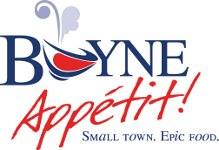 Taste of Boyne – April 23, 2020Registration FormPARTICIPATING RESTAURANT: ________________________________________________________________________CONTACT REPRESENTATIVE: __________________________________________________________________________PLEASE PROVIDE A TITLE AND DESCRIPTION BELOW (You can choose any variation of categories)Appetizer Title  __________________________________________________________________________________________Description________________________________________________________________________________________Main Course Title ________________________________________________________________________________________	Description________________________________________________________________________________________Dessert Title  __________________________________________________________________________________________	Description ______________________________________________________________________________________Miscellaneous Title _____________________________________________________________________________________	Description ______________________________________________________________________________________*You will be provided with a covered 8’ table, chafing dishes, electricity, tasting plates &                   silverware. Please bring all food prepared as no cooking will be allowed on site. # OF CHAFING DISHES NEEDED: ________________________________________________________________________________________________________________________________________Restaurant/facility hours: _____________________________________________________________________________Address: ___________________________________________________________________________________________________Phone Number: ___________________________________________________________________________________________Additional Information: _________________________________________________________________________________PLEASE INCLUDE A $50 GIFT CERTIFICATE WITH YOUR APPLICATION.THIS FORM MUST BE COMPLETED AND EMAILED TO THE CHAMBERBY 5 PM ON March 1st, 2020 231-582-6222 or Kim@boynechamber.com